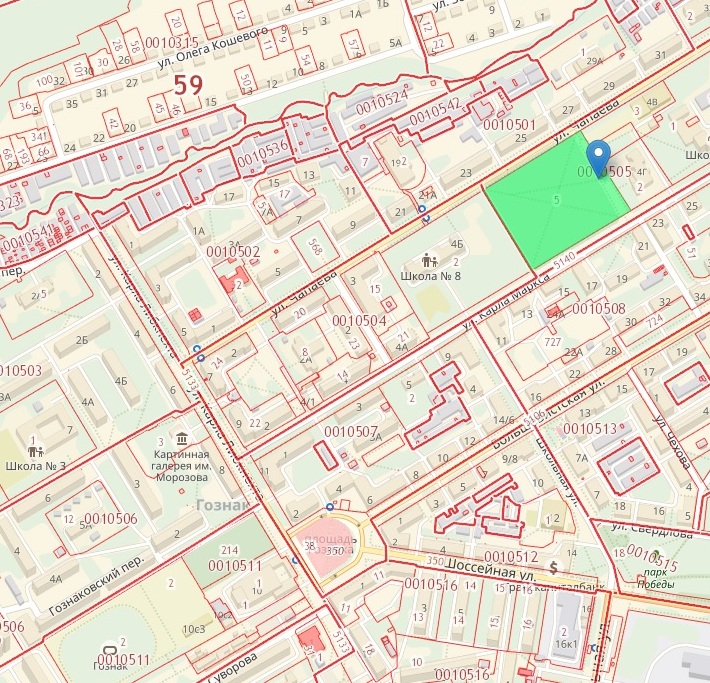 Приложение 8к Схеме размещения нестационарных торговых объектовна территории Краснокамского муниципального районаКраснокамское городское поселение